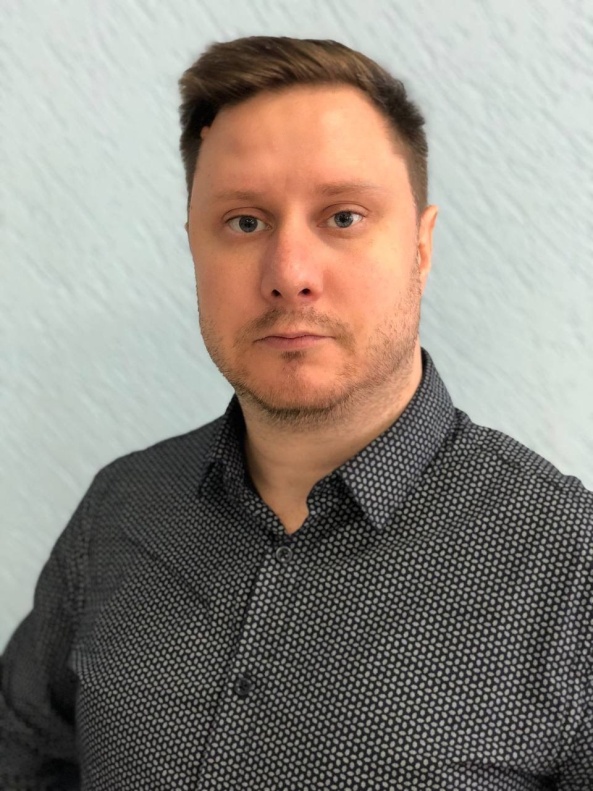 Жданов Родион Александрович, преподаватель духовых инструментов Музыкального кадетского корпуса им. А. Невского Краснодарского государственного института культурыРодился 16 января 1985г. в городе Ташкент ,Узбекистан.В 2006 году окончил Краснодарский музыкальный колледж им. Н.А. Римского-Корсакова по классу «труба». В 2015 году окончил Краснодарский государственный университет культуры и искусств. С 2010 года работает в Краснодарской филармонии им. Г.Ф. Пономаренко, в Государственном концертном русском народном оркестре «ВИРТУОЗЫ КУБАНИ», артистом оркестра. С 2018 года работает в Государственном кубанском духовом оркестре, артистом оркестра. 